+-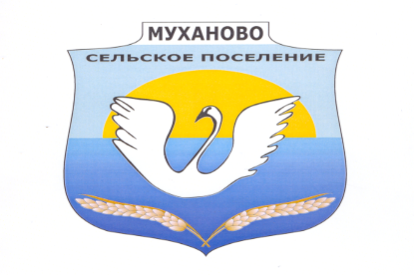 Ежемесячная информационная газета  сельского поселения МухановоРешение № 4-1 от 28.02.2022 года      О внесении изменений в решение Собрания представителей сельского поселения Муханово муниципального района Кинель-Черкасский Самарской области от 2 декабря 2021 года № 28-1 «О бюджете сельского поселения Муханово муниципального района Кинель-Черкасский Самарской области на 2022 год и на плановый период 2023 и 2024 годов» 	     Собрание представителей сельского поселения Муханово муниципального района Кинель-Черкасский Самарской областиРЕШИЛО:      Внести в решение Собрания представителей сельского поселения Муханово муниципального района Кинель-Черкасский Самарской области от 2 декабря 2021 года № 28-1 (далее - решение Собрания представителей сельского поселения Муханово) «О бюджете сельского поселения Муханово муниципального района Кинель-Черкасский Самарской области на 2022 год и на плановый период 2023 и 2024 годов» (газета «Мухановские вести», 2021, 2 декабря) следующие изменения:в пункте 1:в абзаце втором сумму «6310,6» заменить суммой «6405,7»;в абзаце третьем сумму «6310,6» заменить суммой «8179,6»;в абзаце четвертом слова «дефицит(профицит) – 0,0» заменить словами «дефицит- 1773,9»;в пункте 2:в абзаце втором сумму «7636,9» заменить суммой «7735,1»;в абзаце третьем сумму «7636,9» заменить суммой «7735,1»;в пункте 3:в абзаце втором сумму «5435,1» заменить суммой «5536,7»;в абзаце третьем сумму «5435,1» заменить суммой «5536,7»;в пункте 6:в абзаце втором сумму «2565,9» заменить суммой «2661,0», сумму «1357,3» заменить суммой «1452,4»;в абзаце третьем сумму «3766,2» заменить суммой «3864,4», сумму «2794,1» заменить суммой «2892,3»;в абзаце четвертом сумму «1431,9» заменить суммой «1533,5», сумму «459,8» заменить суммой «561,4»;в пункте 7:в абзаце втором сумму «0,0» заменить суммой «95,1»;в абзаце третьем сумму «1 873,2» заменить суммой «1971,4»;в абзаце четвертом сумму «0,0» заменить суммой «101,6»;в пункте 10:в абзаце втором сумму «1016,3» заменить суммой «1216,3»;7) пункты 20-27 считать пунктами 22-29 соответственно; 8) дополнить пунктами 20-21 следующего содержания:         «20.Установить, что в 2022 году Управлением финансов Кинель-Черкасского района (далее - Управление) в случаях, предусмотренных пунктом 21 настоящего решения, осуществляется казначейское сопровождение муниципальных контрактов, а также контрактов, договоров, заключенных в рамках их исполнения за счет средств бюджета поселения, которому открыт единый казначейский счет в Управлении, в порядке, установленном Администрацией поселения.21.Установить, что в 2022 году казначейскому сопровождению подлежат:муниципальные контракты о поставке товаров, выполнении работ, оказании услуг, источником финансового обеспечения которых являются бюджетные ассигнования на осуществление бюджетных инвестиций в форме капитальных вложений в объекты муниципальной собственности, заключенные в 2022 году на сумму 100 000,0 тыс. рублей и более, если условиями данных муниципальных контрактов предусмотрены авансовые платежи;авансовые платежи по контрактам (договорам) о поставке товаров, выполнении работ, оказании услуг, заключенным между исполнителями и соисполнителями на сумму 50 000,0 тыс. рублей и более в рамках исполнения муниципальных контрактов, указанных в абзаце втором настоящего пункта.Положения настоящего пункта не распространяются на средства, в отношении которых казначейское сопровождение осуществляется территориальными органами Федерального казначейства в соответствии с федеральным законом о федеральном бюджете на текущий финансовый год и плановый период, а также средства, определенные статьей 242.27 Бюджетного кодекса Российской Федерации.»;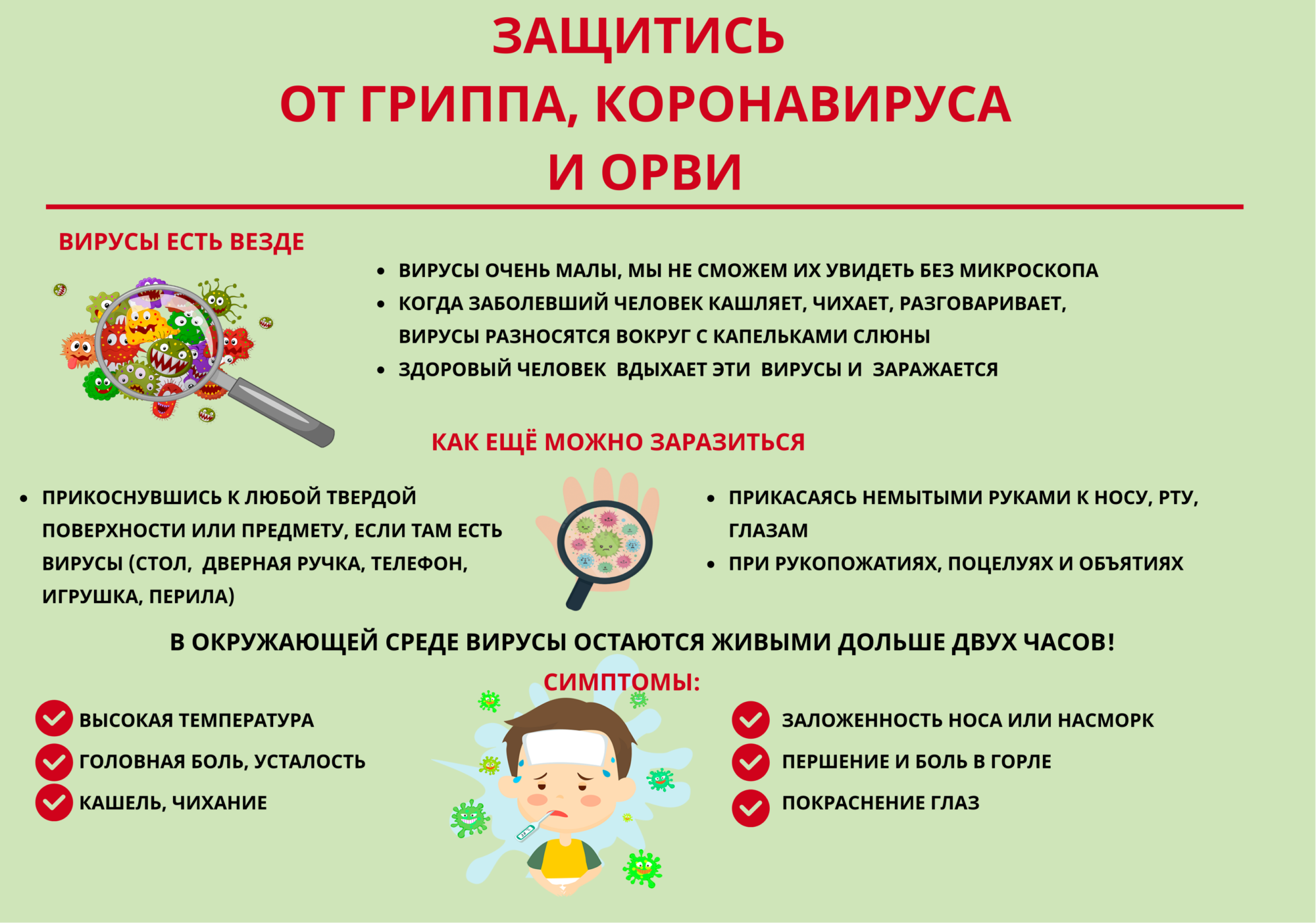 Соучредители газеты «Мухановские вести»: Администрация сельского поселения Муханово муниципального района Кинель-Черкасский Самарской области, Собрание представителей сельского поселения Муханово муниципального района Кинель-Черкасский Самарской области.Издатель Администрация сельского поселения Мухановомуниципального района Кинель-Черкасский Самарской областиГлавный редактор Бурматнова Светлана ВикторовнаАдрес редакции: Самарская обл., Кинель-Черкасский р-н, с. Муханово, ул. Школьная, 1В. тел.:2-33-48 Газета выпускается не реже одного раза в месяц.Газета распространяется бесплатно. Тираж газеты 110 экз.№ 10 (465) от 28.02.20229) приложение 1 изложить в следующей редакции:9) приложение 1 изложить в следующей редакции:Приложение 1                                                                                                                                        к решению Собрания представителей сельского поселения Муханово  от 02.12.2021 №28-1 "О бюджете сельского поселения Муханово муниципального района Кинель-Черкасский Самарской области на 2022 год и на плановый период 2023 и 2024 годов"Приложение 1                                                                                                                                        к решению Собрания представителей сельского поселения Муханово  от 02.12.2021 №28-1 "О бюджете сельского поселения Муханово муниципального района Кинель-Черкасский Самарской области на 2022 год и на плановый период 2023 и 2024 годов"Приложение 1                                                                                                                                        к решению Собрания представителей сельского поселения Муханово  от 02.12.2021 №28-1 "О бюджете сельского поселения Муханово муниципального района Кинель-Черкасский Самарской области на 2022 год и на плановый период 2023 и 2024 годов"Приложение 1                                                                                                                                        к решению Собрания представителей сельского поселения Муханово  от 02.12.2021 №28-1 "О бюджете сельского поселения Муханово муниципального района Кинель-Черкасский Самарской области на 2022 год и на плановый период 2023 и 2024 годов"Ведомственная структура расходов бюджета поселения на 2022 годВедомственная структура расходов бюджета поселения на 2022 годВедомственная структура расходов бюджета поселения на 2022 годВедомственная структура расходов бюджета поселения на 2022 годВедомственная структура расходов бюджета поселения на 2022 годВедомственная структура расходов бюджета поселения на 2022 годВедомственная структура расходов бюджета поселения на 2022 годВедомственная структура расходов бюджета поселения на 2022 годКод главного распоря-дителя бюджет-ных средствНаименование главного распорядителя средств  бюджета поселения, раздела, подраздела, целевой статьи, подгруппы видов расходов РзПРЦСРВРСумма, тыс.рублейСумма, тыс.рублейКод главного распоря-дителя бюджет-ных средствНаименование главного распорядителя средств  бюджета поселения, раздела, подраздела, целевой статьи, подгруппы видов расходов РзПРЦСРВРвсего в том числе за счёт целевых средств из других бюджетов бюджетной системы Российской ФедерацииКод главного распоря-дителя бюджет-ных средствНаименование главного распорядителя средств  бюджета поселения, раздела, подраздела, целевой статьи, подгруппы видов расходов РзПРЦСРВРвсего в том числе за счёт целевых средств из других бюджетов бюджетной системы Российской Федерации312Администрация сельского поселения Муханово муниципального района Кинель-Черкасский Самарской областиФункционирование высшего должностного лица субъекта Российской Федерации и муниципального образования0102627,3Муниципальная программа «Повышение эффективности муниципального управления в сельском поселении Муханово Кинель-Черкасского района Самарской области» на 2017-2025 годы010202 0 00 00000627,3Расходы на выплаты персоналу государственных (муниципальных) органов010202 0 00 00000120627,3Функционирование Правительства Российской Федерации, высших исполнительных органов государственной власти субъектов Российской Федерации, местных администраций01041 201,0Муниципальная программа «Повышение эффективности муниципального управления в сельском поселении Муханово Кинель-Черкасского района Самарской области» на 2017-2025 годы010402 0 00 000001 201,0Расходы на выплаты персоналу государственных (муниципальных) органов010402 0 00 00000120931,0Иные закупки товаров, работ и услуг для обеспечения государственных (муниципальных) нужд010402 0 00 00000240250,0Уплата налогов, сборов и иных платежей010402 0 00 0000085020,0Резервные фонды01115,0Непрограммные направления расходов бюджета поселения011199 0 00 000005,0Непрограммные направления расходов бюджета поселения в области общегосударственных вопросов, национальной обороны, национальной безопасности и правоохранительной деятельности, а также в сфере средств массовой информации011199 1 00 000005,0Резервные средства011199 1 00 000008705,0Другие общегосударственные вопросы011355,0Муниципальная программа «Информирование населения о деятельности органов местного самоуправления на территории сельского поселения Муханово Кинель-Черкасского района Самарской области» на 2017-2025 годы011303 0 00 0000050,0Иные закупки товаров, работ и услуг для обеспечения государственных (муниципальных) нужд011303 0 00 0000024050,0Муниципальная программа «Повышение эффективности управления имуществом и распоряжения земельными участками сельского поселения Муханово Кинель-Черкасского района Самарской области» на 2017-2025 годы011314 0 00 000005,0Иные закупки товаров, работ и услуг для обеспечения государственных (муниципальных) нужд011314 0 00 000002405,0Мобилизационная и вневойсковая подготовка020395,195,1Муниципальная программа «Повышение эффективности муниципального управления в сельском поселении Муханово Кинель-Черкасского района Самарской области» на 2017-2025 годы020302 0 00 0000095,195,1Расходы на выплаты персоналу государственных (муниципальных) органов020302 0 00 0000012095,195,1Защита населения и территории от чрезвычайных ситуаций природного и техногенного характера, пожарная безопасность03105,0Муниципальная программа «Первичные меры пожарной безопасности и защита населения и территорий населённых пунктов сельского поселения Муханово муниципального района Кинель-Черкасский Самарской области от чрезвычайных ситуаций» на 2019-2027 годы031039 0 00 000005,0Иные закупки товаров, работ и услуг для обеспечения государственных (муниципальных) нужд031039 0 00 000002405,0Сельское хозяйство и рыболовство040515,0Муниципальная программа «Развитие сельского хозяйства на территории сельского поселения Муханово Кинель-Черкасского района Самарской области» на 2019-2027 годы04 0545 0 00 0000015,0Субсидии юридическим лицам (кроме некоммерческих организаций), индивидуальным предпринимателям, физическим лицам - производителям товаров, работ, услуг040545 0 00 0000081015,0Дорожное хозяйство (дорожные фонды)04091 216,3Муниципальная программа «Дорожная деятельность в сельском поселении Муханово Кинель-Черкасского района Самарской области» на 2018-2026 годы040949 0 00 000001 216,3Иные закупки товаров, работ и услуг для обеспечения государственных (муниципальных) нужд040949 0 00 000002401 216,3Другие вопросы в области национальной экономики04122,0Муниципальная программа «Развитие градостроительной деятельности и обеспечение реализации документов территориального планирования на территории сельского поселения Муханово Кинель-Черкасского района Самарской области» на 2018-2026 годы041241 0 00 000001,0Иные закупки товаров, работ и услуг для обеспечения государственных (муниципальных) нужд041241 0 00 000002401,0Муниципальная программа «Развитие малого и среднего предпринимательства на территории сельского поселения Муханово муниципального района Кинель-Черкасский Самарской области» на 2019-2027 годы041242 0 00 000001,0Иные закупки товаров, работ и услуг для обеспечения государственных (муниципальных) нужд041242 0 00 000002401,0Жилищное хозяйство050110,0Муниципальная программа «Комплексное развитие систем ЖКХ в сельском поселении Муханово муниципального района Кинель-Черкасский Самарской области» на 2018-2026 годы050152 0 00 0000010,0Иные закупки товаров, работ и услуг для обеспечения государственных (муниципальных) нужд050152 0 00 0000024010,0Коммунальное хозяйство0502450,0Муниципальная программа «Комплексное развитие систем ЖКХ в сельском поселении Муханово муниципального района Кинель-Черкасский Самарской области» на 2018-2026 годы050252 0 00 00000450,0Иные закупки товаров, работ и услуг для обеспечения государственных (муниципальных) нужд050252 0 00 00000240450,0Благоустройство05031 752,5Муниципальная программа «Благоустройство территории сельского поселения Муханово Кинель-Черкасского района Самарской области» на 2018-2026 годы050353 0 00 000001 752,5Иные закупки товаров, работ и услуг для обеспечения государственных (муниципальных) нужд050353 0 00 000002401 752,5Культура08012 372,11 357,3Муниципальная программа «Развитие культуры, молодежной политики и спорта на территории сельского поселения Муханово муниципального района Кинель-Черкасский Самарской области» нa 2018-2026 годы080181 0 00 000002 372,11 357,3Субсидии бюджетным учреждениям080181 0 00 000006102 372,11 357,3Пенсионное обеспечение100196,5Непрограммные направления расходов бюджета поселения100199 0 00 0000096,5Непрограммные направления расходов бюджета поселения в сфере социальной политики100199 2 00 0000096,5Публичные нормативные социальные выплаты гражданам100199 2 00 0000031096,5Прочие межбюджетные трансферты общего характера1403276,8Муниципальная программа «Повышение эффективности муниципального управления в сельском поселении Муханово Кинель-Черкасского района Самарской области» на 2017-2025 годы140302 0 00 00000176,5Иные межбюджетные трансферты140302 0 00 00000540176,5Муниципальная программа «Повышение эффективности управления имуществом и распоряжения земельными участками сельского поселения Муханово Кинель-Черкасского района Самарской области» на 2017-2025 годы140314 0 00 0000075,7Иные межбюджетные трансферты140314 0 00 0000054075,7Муниципальная программа «Комплексное развитие систем ЖКХ в сельском поселении Муханово муниципального района Кинель-Черкасский Самарской области» на 2018-2026 годы140352 0 00 0000018,8Иные межбюджетные трансферты140352 0 00 0000054018,8Непрограммные направления расходов бюджета поселения140399 0 00 000005,8Непрограммные направления расходов бюджета поселения в области межбюджетных трансфертов общего характера бюджетам бюджетной системы Российской Федерации140399 7 00 000005,8Иные межбюджетные трансферты140399 7 00 000005405,8ИТОГО8 179,61 452,410) приложение 2 изложить в следующей редакции:10) приложение 2 изложить в следующей редакции:10) приложение 2 изложить в следующей редакции:Приложение 2                                                                                                                                        к решению Собрания представителей сельского поселения Муханово от 02.12.2021 №28-1 "О бюджете сельского поселения Муханово муниципального района Кинель-Черкасский Самарской области на 2022 год и на плановый период 2023 и 2024 годов"Приложение 2                                                                                                                                        к решению Собрания представителей сельского поселения Муханово от 02.12.2021 №28-1 "О бюджете сельского поселения Муханово муниципального района Кинель-Черкасский Самарской области на 2022 год и на плановый период 2023 и 2024 годов"Приложение 2                                                                                                                                        к решению Собрания представителей сельского поселения Муханово от 02.12.2021 №28-1 "О бюджете сельского поселения Муханово муниципального района Кинель-Черкасский Самарской области на 2022 год и на плановый период 2023 и 2024 годов"Приложение 2                                                                                                                                        к решению Собрания представителей сельского поселения Муханово от 02.12.2021 №28-1 "О бюджете сельского поселения Муханово муниципального района Кинель-Черкасский Самарской области на 2022 год и на плановый период 2023 и 2024 годов"Приложение 2                                                                                                                                        к решению Собрания представителей сельского поселения Муханово от 02.12.2021 №28-1 "О бюджете сельского поселения Муханово муниципального района Кинель-Черкасский Самарской области на 2022 год и на плановый период 2023 и 2024 годов"Приложение 2                                                                                                                                        к решению Собрания представителей сельского поселения Муханово от 02.12.2021 №28-1 "О бюджете сельского поселения Муханово муниципального района Кинель-Черкасский Самарской области на 2022 год и на плановый период 2023 и 2024 годов"Ведомственная структура расходов бюджета поселения на плановый период 2023 и 2024 годовВедомственная структура расходов бюджета поселения на плановый период 2023 и 2024 годовВедомственная структура расходов бюджета поселения на плановый период 2023 и 2024 годовВедомственная структура расходов бюджета поселения на плановый период 2023 и 2024 годовВедомственная структура расходов бюджета поселения на плановый период 2023 и 2024 годовВедомственная структура расходов бюджета поселения на плановый период 2023 и 2024 годовВедомственная структура расходов бюджета поселения на плановый период 2023 и 2024 годовВедомственная структура расходов бюджета поселения на плановый период 2023 и 2024 годовВедомственная структура расходов бюджета поселения на плановый период 2023 и 2024 годовВедомственная структура расходов бюджета поселения на плановый период 2023 и 2024 годовКод главного распоря-дителя бюджет-ных средствНаименование главного распорядителя средств  бюджета поселения, раздела, подраздела, целевой статьи, подгруппы видов расходов РзПРЦСРВРСумма, тыс. рублейСумма, тыс. рублейСумма, тыс. рублейСумма, тыс. рублейКод главного распоря-дителя бюджет-ных средствНаименование главного распорядителя средств  бюджета поселения, раздела, подраздела, целевой статьи, подгруппы видов расходов РзПРЦСРВР2023 год-всего в том числе за счет целевых средств от других бюджетов бюджетной системы  Российской Федерации2024 год-всего в том числе за счет целевых средств от других бюджетов бюджетной системы Российской ФедерацииКод главного распоря-дителя бюджет-ных средствНаименование главного распорядителя средств  бюджета поселения, раздела, подраздела, целевой статьи, подгруппы видов расходов РзПРЦСРВР2023 год-всего в том числе за счет целевых средств от других бюджетов бюджетной системы  Российской Федерации2024 год-всего в том числе за счет целевых средств от других бюджетов бюджетной системы Российской Федерации312Администрация сельского поселения Муханово  муниципального района Кинель-Черкасский                                       Самарской областиФункционирование высшего должностного лица субъекта Российской  Федерации и муниципального образования0102627,3627,3Муниципальная программа «Повышение эффективности муниципального управления в сельском поселении Муханово Кинель-Черкасского района Самарской области» на 2017-2025 годы010202 0 00 00000627,3627,3Расходы на выплаты персоналу государственных (муниципальных) органов010202 0 00 00000120627,3627,3Функционирование Правительства Российской Федерации, высших исполнительных органов государственной власти субъектов Российской Федерации, местных администраций01041 201,01 201,0Муниципальная программа «Повышение эффективности муниципального управления в сельском поселении Муханово Кинель-Черкасского района Самарской области» на 2017-2025 годы010402 0 00 000001 201,01 201,0Расходы на выплаты персоналу государственных (муниципальных) органов010402 0 00 00000120931,0931,0Иные закупки товаров, работ и услуг для обеспечения государственных (муниципальных) нужд010402 0 00 00000240250,0250,0Уплата налогов, сборов и иных платежей010402 0 00 0000085020,020,0Резервные фонды01116,07,0Непрограммные направления расходов бюджета поселения011199 0 00 000006,07,0Непрограммные направления расходов бюджета поселения в области общегосударственных вопросов, национальной обороны, национальной безопасности и правоохранительной деятельности, а также в сфере средств массовой информации011199 1 00 000006,07,0Резервные средства011199 1 00 000008706,07,0Мобилизационная и вневойсковая подготовка020398,298,2101,6101,6Муниципальная программа «Повышение эффективности муниципального управления в сельском поселении Муханово Кинель-Черкасского района Самарской области» на 2017-2025 годы020302 0 00 0000098,298,2101,6101,6Иные закупки товаров, работ и услуг для обеспечения государственных (муниципальных) нужд020302 0 00 0000012098,298,2101,6101,6Дорожное хозяйство (дорожные фонды)04091 016,31 016,3Муниципальная программа «Дорожная деятельность в сельском поселении Муханово Кинель-Черкасского района Самарской области» на 2018-2026 годы040949 0 00 000001 016,31 016,3Иные закупки товаров, работ и услуг для обеспечения государственных (муниципальных) нужд040949 0 00 000002401 016,31 016,3Другие вопросы в области национальной экономики04122 472,21 873,2Муниципальная программа «Развитие градостроительной деятельности и обеспечение реализации документов территориального планирования на территории сельского поселения Муханово Кинель-Черкасского района Самарской области» на 2018 - 2026 годы041241 0 00 000002 472,21 873,2Иные закупки товаров, работ и услуг для обеспечения государственных (муниципальных) нужд041241 0 00 000002402 472,21 873,2Культура08012 069,0920,92 224,5459,8Муниципальная программа «Развитие культуры, молодежной политики и спорта на территории сельского поселения Муханово муниципального района Кинель-Черкасский Самарской области» нa 2018-2026 годы080181 0 00 000002 069,0920,92 224,5459,8Субсидии бюджетным учреждениям080181 0 00 000006102 069,0920,92 224,5459,8Прочие межбюджетные трансферты общего характера1403124,0110,2Муниципальная программа «Повышение эффективности муниципального управления в сельском поселении Муханово Кинель-Черкасского района Самарской области» на 2017-2025 годы140302 0 00 00000104,0104,0Иные межбюджетные трансферты140302 0 00 00000540104,0104,0Муниципальная программа «Комплексное развитие систем ЖКХ в сельском поселении Муханово муниципального района Кинель-Черкасский Самарской области» на 2018-2026 годы140352 0 00 0000014,0Иные межбюджетные трансферты140352 0 00 0000054014,0Непрограммные направления расходов бюджета поселения140399 0 00 000006,06,2Непрограммные направления расходов бюджета поселения в области межбюджетных трансфертов общего характера бюджетам субъектов Российской Федерации и муниципальных образований140399 7 00 000006,06,2Иные межбюджетные трансферты140399 7 00 000005406,06,2ИТОГО7 614,02 892,35 287,9561,4Условно утвержденные расходы121,1248,8Всего с учетом условно утвержденных расходов7 735,12 892,35 536,7561,411) приложение 3 изложить в следующей редакции:Приложение 3                                                                                                                                        к решению Собрания представителей сельского поселения Муханово от 02.12.2021 №28-1 "О бюджете сельского поселения Муханово муниципального района Кинель-Черкасский Самарской области на 2022 год и на плановый период  2023 и 2024 годов" Приложение 3                                                                                                                                        к решению Собрания представителей сельского поселения Муханово от 02.12.2021 №28-1 "О бюджете сельского поселения Муханово муниципального района Кинель-Черкасский Самарской области на 2022 год и на плановый период  2023 и 2024 годов" Приложение 3                                                                                                                                        к решению Собрания представителей сельского поселения Муханово от 02.12.2021 №28-1 "О бюджете сельского поселения Муханово муниципального района Кинель-Черкасский Самарской области на 2022 год и на плановый период  2023 и 2024 годов" Приложение 3                                                                                                                                        к решению Собрания представителей сельского поселения Муханово от 02.12.2021 №28-1 "О бюджете сельского поселения Муханово муниципального района Кинель-Черкасский Самарской области на 2022 год и на плановый период  2023 и 2024 годов" Распределение бюджетных ассигнований по целевым статьям (муниципальным программам поселения и непрограммным направлениям деятельности), подгруппам видов расходов классификации расходов бюджета поселения на 2022 годРаспределение бюджетных ассигнований по целевым статьям (муниципальным программам поселения и непрограммным направлениям деятельности), подгруппам видов расходов классификации расходов бюджета поселения на 2022 годРаспределение бюджетных ассигнований по целевым статьям (муниципальным программам поселения и непрограммным направлениям деятельности), подгруппам видов расходов классификации расходов бюджета поселения на 2022 годРаспределение бюджетных ассигнований по целевым статьям (муниципальным программам поселения и непрограммным направлениям деятельности), подгруппам видов расходов классификации расходов бюджета поселения на 2022 годРаспределение бюджетных ассигнований по целевым статьям (муниципальным программам поселения и непрограммным направлениям деятельности), подгруппам видов расходов классификации расходов бюджета поселения на 2022 годНаименованиеЦСРВРСумма, тыс. рублейСумма, тыс. рублейНаименованиеЦСРВРвсегов том числе за счёт целевых средств из других бюджетов бюджетной системы  Российской ФедерацииНаименованиеЦСРВРвсегов том числе за счёт целевых средств из других бюджетов бюджетной системы  Российской ФедерацииМуниципальная программа «Повышение эффективности муниципального управления в сельском поселении Муханово Кинель-Черкасского района Самарской области» на 2017-2025 годы02 0 00 000002 099,995,1Расходы на выплаты персоналу государственных (муниципальных) органов02 0 00 000001201 653,495,1Иные закупки товаров, работ и услуг для обеспечения государственных (муниципальных) нужд02 0 00 00000240250,0Иные межбюджетные трансферты02 0 00 00000540176,5Уплата налогов, сборов и иных платежей02 0 00 0000085020,0Муниципальная программа «Информирование населения о деятельности органов местного самоуправления на территории сельского поселения Муханово Кинель-Черкасского района Самарской области» на 2017-2025 годы03 0 00 0000050,0Иные закупки товаров, работ и услуг для обеспечения государственных (муниципальных) нужд03 0 00 0000024050,0Муниципальная программа «Повышение эффективности управления имуществом и распоряжения земельными участками сельского поселения Муханово Кинель-Черкасского района Самарской области» на 2017-2025 годы14 0 00 0000080,7Иные закупки товаров, работ и услуг для обеспечения государственных (муниципальных) нужд14 0 00 000002405,0Иные межбюджетные трансферты14 0 00 0000054075,7Муниципальная программа «Первичные меры пожарной безопасности и защита населения и территорий населённых пунктов сельского поселения Муханово муниципального района Кинель-Черкасский Самарской области от чрезвычайных ситуаций» на 2019-2027 годы39 0 00 000005,0Иные закупки товаров, работ и услуг для обеспечения государственных (муниципальных) нужд39 0 00 000002405,0Муниципальная программа «Развитие градостроительной деятельности и обеспечение реализации документов территориального планирования на территории сельского поселения Муханово Кинель-Черкасского района Самарской области» на 2018-2026 годы41 0 00 000001,0Иные закупки товаров, работ и услуг для обеспечения государственных (муниципальных) нужд41 0 00 000002401,0Муниципальная программа  «Развитие малого и среднего предпринимательства на территории сельского поселения Муханово муниципального района Кинель-Черкасский Самарской области» на 2019-2027 годы42 0 00 000001,0Иные закупки товаров, работ и услуг для обеспечения государственных (муниципальных) нужд42 0 00 000002401,0Муниципальная программа «Развитие сельского хозяйства на территории сельского поселения Муханово Кинель-Черкасского района Самарской области» на 2019-2027 годы45 0 00 0000015,0Субсидии юридическим лицам (кроме некоммерческих организаций), индивидуальным предпринимателям, физическим лицам - производителям товаров, работ, услуг45 0 00 0000081015,0Муниципальная программа «Дорожная деятельность в сельском поселении Муханово Кинель-Черкасского района Самарской области» на 2018-2026 годы49 0 00 000001 216,3Иные закупки товаров, работ и услуг для обеспечения государственных (муниципальных) нужд49 0 00 000002401 216,3Муниципальная программа «Комплексное развитие систем ЖКХ в сельском поселении Муханово муниципального района Кинель-Черкасский Самарской области» на 2018-2026 годы52 0 00 00000478,8Иные закупки товаров, работ и услуг для обеспечения государственных (муниципальных) нужд52 0 00 00000240460,0Иные межбюджетные трансферты52 0 00 0000054018,8Муниципальная программа «Благоустройство территории сельского поселения Муханово Кинель-Черкасского района Самарской области» на 2018-2026 годы53 0 00 000001 752,5Иные закупки товаров, работ и услуг для обеспечения государственных (муниципальных) нужд53 0 00 000002401 752,5Муниципальная программа «Развитие культуры, молодежной политики и спорта на территории сельского поселения Муханово муниципального района Кинель-Черкасский Самарской области» нa 2018-2026 годы81 0 00 000002 372,11 357,3Субсидии бюджетным учреждениям81 0 00 000006102 372,11 357,3Непрограммные направления расходов бюджета поселения99 0 00 00000107,3Непрограммные направления расходов бюджета поселения в области общегосударственных вопросов, национальной обороны, национальной безопасности и правоохранительной деятельности, а также в сфере средств массовой информации99 1 00 000005,0Резервные средства99 1 00 000008705,0Непрограммные направления расходов бюджета поселения в сфере социальной политики99 2 00 0000096,5Публичные нормативные социальные выплаты гражданам99 2 00 0000031096,5Непрограммные направления расходов бюджета поселения в области межбюджетных трансфертов общего характера бюджетам бюджетной системы Российской Федерации99 7 00 000005,8Иные межбюджетные трансферты99 7 00 000005405,8ИТОГО8 179,61 452,412) приложение 4 изложить в следующей редакции:12) приложение 4 изложить в следующей редакции:Приложение 4   к решению Собрания представителей сельского поселения Муханово от 02.12.2021 №28-1 "О бюджете сельского поселения Муханово муниципального района Кинель-Черкасский Самарской области на 2022 год и на плановый период 2023 и 2024 годов"Приложение 4   к решению Собрания представителей сельского поселения Муханово от 02.12.2021 №28-1 "О бюджете сельского поселения Муханово муниципального района Кинель-Черкасский Самарской области на 2022 год и на плановый период 2023 и 2024 годов"Приложение 4   к решению Собрания представителей сельского поселения Муханово от 02.12.2021 №28-1 "О бюджете сельского поселения Муханово муниципального района Кинель-Черкасский Самарской области на 2022 год и на плановый период 2023 и 2024 годов"Приложение 4   к решению Собрания представителей сельского поселения Муханово от 02.12.2021 №28-1 "О бюджете сельского поселения Муханово муниципального района Кинель-Черкасский Самарской области на 2022 год и на плановый период 2023 и 2024 годов"Приложение 4   к решению Собрания представителей сельского поселения Муханово от 02.12.2021 №28-1 "О бюджете сельского поселения Муханово муниципального района Кинель-Черкасский Самарской области на 2022 год и на плановый период 2023 и 2024 годов"Приложение 4   к решению Собрания представителей сельского поселения Муханово от 02.12.2021 №28-1 "О бюджете сельского поселения Муханово муниципального района Кинель-Черкасский Самарской области на 2022 год и на плановый период 2023 и 2024 годов"Распределение бюджетных ассигнований по целевым статьям (муниципальным программам поселения и непрограммным направлениям деятельности), подгруппам видов расходов классификации расходов бюджета поселения на плановый период 2023 и 2024 годовРаспределение бюджетных ассигнований по целевым статьям (муниципальным программам поселения и непрограммным направлениям деятельности), подгруппам видов расходов классификации расходов бюджета поселения на плановый период 2023 и 2024 годовРаспределение бюджетных ассигнований по целевым статьям (муниципальным программам поселения и непрограммным направлениям деятельности), подгруппам видов расходов классификации расходов бюджета поселения на плановый период 2023 и 2024 годовРаспределение бюджетных ассигнований по целевым статьям (муниципальным программам поселения и непрограммным направлениям деятельности), подгруппам видов расходов классификации расходов бюджета поселения на плановый период 2023 и 2024 годовРаспределение бюджетных ассигнований по целевым статьям (муниципальным программам поселения и непрограммным направлениям деятельности), подгруппам видов расходов классификации расходов бюджета поселения на плановый период 2023 и 2024 годовРаспределение бюджетных ассигнований по целевым статьям (муниципальным программам поселения и непрограммным направлениям деятельности), подгруппам видов расходов классификации расходов бюджета поселения на плановый период 2023 и 2024 годовРаспределение бюджетных ассигнований по целевым статьям (муниципальным программам поселения и непрограммным направлениям деятельности), подгруппам видов расходов классификации расходов бюджета поселения на плановый период 2023 и 2024 годовНаименование ЦСРВРСумма,  тыс. рублей Сумма,  тыс. рублей Сумма,  тыс. рублей Сумма,  тыс. рублей Наименование ЦСРВР2023 год-всего в том числе за счет целевых средств от других бюджетов бюджетной системы  Российской Федерации2024 год-всего в том числе за счет целевых средств от других бюджетов бюджетной системы  Российской ФедерацииНаименование ЦСРВР2023 год-всего в том числе за счет целевых средств от других бюджетов бюджетной системы  Российской Федерации2024 год-всего в том числе за счет целевых средств от других бюджетов бюджетной системы  Российской ФедерацииМуниципальная программа «Повышение эффективности муниципального управления в сельском поселении Муханово Кинель-Черкасского района Самарской области» на 2017-2025 годы02 0 00 000002 030,598,22 033,9101,6Расходы на выплаты персоналу государственных (муниципальных) органов02 0 00 000001201 656,598,21 659,9101,6Иные закупки товаров, работ и услуг для обеспечения государственных (муниципальных) нужд02 0 00 00000240250,0250,0Иные межбюджетные трансферты02 0 00 00000540104,0104,0Уплата налогов, сборов и иных платежей02 0 00 0000085020,020,0Муниципальная программа «Развитие градостроительной деятельности и обеспечение реализации документов территориального планирования на территории сельского поселения Муханово Кинель-Черкасского района Самарской области» на 2018 - 2026 годы41 0 00 000002472,21873,2Иные закупки товаров, работ и услуг для обеспечения государственных (муниципальных) нужд41 0 00 000002402472,21873,2Муниципальная программа «Дорожная деятельность в сельском поселении Муханово Кинель-Черкасского района Самарской области» на 2018-2026 годы49 0 00 000001 016,31 016,3Иные закупки товаров, работ и услуг для обеспечения государственных (муниципальных) нужд49 0 00 000002401 016,31 016,3Муниципальная программа «Комплексное развитие систем ЖКХ в сельском поселении Муханово муниципального района Кинель-Черкасский Самарской области» на 2018-2026 годы52 0 00 0000014,0Иные межбюджетные трансферты52 0 00 0000054014,0Муниципальная программа «Развитие культуры, молодежной политики и спорта на территории сельского поселения Муханово муниципального района Кинель-Черкасский Самарской области» нa 2018-2026 годы81 0 00 000002 069,0920,92 224,5459,8Субсидии бюджетным учреждениям81 0 00 000006102 069,0920,92 224,5459,8Непрограммные направления расходов бюджета поселения99 0 00 0000012,013,2Непрограммные направления расходов бюджета поселения в области общегосударственных вопросов, национальной обороны, национальной безопасности и правоохранительной деятельности, а также в сфере средств массовой информации99 1 00 000006,07,0Резервные средства99 1 00 000008706,07,0Непрограммные направления расходов бюджета поселения в области межбюджетных трансфертов общего характера бюджетам субъектов Российской Федерации и муниципальных образований99 7 00 000006,06,2Иные межбюджетные трансферты99 7 00 000005406,06,2ИТОГО7 614,02 892,35 287,9561,4Условно утвержденные расходы121,1248,8Всего с учетом условно утвержденных расходов7 735,12 892,35 536,7561,413) приложение 6 изложить в следующей редакции:13) приложение 6 изложить в следующей редакции:13) приложение 6 изложить в следующей редакции:13) приложение 6 изложить в следующей редакции:13) приложение 6 изложить в следующей редакции:13) приложение 6 изложить в следующей редакции:ПРИЛОЖЕНИЕ 6ПРИЛОЖЕНИЕ 6ПРИЛОЖЕНИЕ 6ПРИЛОЖЕНИЕ 6ПРИЛОЖЕНИЕ 6к решению Собрания представителейк решению Собрания представителейк решению Собрания представителейк решению Собрания представителейк решению Собрания представителейсельского поселения Муханово от 02.12.2021 №28-1сельского поселения Муханово от 02.12.2021 №28-1сельского поселения Муханово от 02.12.2021 №28-1сельского поселения Муханово от 02.12.2021 №28-1сельского поселения Муханово от 02.12.2021 №28-1"О бюджете сельского поселения Муханово"О бюджете сельского поселения Муханово"О бюджете сельского поселения Муханово"О бюджете сельского поселения Муханово"О бюджете сельского поселения Мухановомуниципального района Кинель-Черкасскиймуниципального района Кинель-Черкасскиймуниципального района Кинель-Черкасскиймуниципального района Кинель-Черкасскиймуниципального района Кинель-ЧеркасскийСамарской области на 2022 год и на плановыйСамарской области на 2022 год и на плановыйСамарской области на 2022 год и на плановыйСамарской области на 2022 год и на плановыйСамарской области на 2022 год и на плановыйпериод 2023 и 2024 годов"период 2023 и 2024 годов"период 2023 и 2024 годов"период 2023 и 2024 годов"период 2023 и 2024 годов"Источники внутреннего финансирования дефицита бюджета поселения на 2022 годИсточники внутреннего финансирования дефицита бюджета поселения на 2022 годИсточники внутреннего финансирования дефицита бюджета поселения на 2022 годИсточники внутреннего финансирования дефицита бюджета поселения на 2022 годИсточники внутреннего финансирования дефицита бюджета поселения на 2022 годИсточники внутреннего финансирования дефицита бюджета поселения на 2022 годИсточники внутреннего финансирования дефицита бюджета поселения на 2022 годИсточники внутреннего финансирования дефицита бюджета поселения на 2022 годИсточники внутреннего финансирования дефицита бюджета поселения на 2022 годКод адми-нист-рато-раКод адми-нист-рато-раКодКодНаименование кода группы, подгруппы, статьи, вида источников финансирования дефицита бюджета поселенияНаименование кода группы, подгруппы, статьи, вида источников финансирования дефицита бюджета поселенияСумма,                 тыс.рублейСумма,                 тыс.рублейСумма,                 тыс.рублейКод адми-нист-рато-раКод адми-нист-рато-раКодКодНаименование кода группы, подгруппы, статьи, вида источников финансирования дефицита бюджета поселенияНаименование кода группы, подгруппы, статьи, вида источников финансирования дефицита бюджета поселенияСумма,                 тыс.рублейСумма,                 тыс.рублейСумма,                 тыс.рублей31231201 00 00 00 00 0000 00001 00 00 00 00 0000 000ИСТОЧНИКИ ВНУТРЕННЕГО ФИНАНСИРОВАНИЯ ДЕФИЦИТОВ БЮДЖЕТОВИСТОЧНИКИ ВНУТРЕННЕГО ФИНАНСИРОВАНИЯ ДЕФИЦИТОВ БЮДЖЕТОВ1 773,91 773,91 773,931201 05 00 00 00 0000 00001 05 00 00 00 0000 00001 05 00 00 00 0000 000Изменение остатков средств на счетах по учету средств бюджетовИзменение остатков средств на счетах по учету средств бюджетовИзменение остатков средств на счетах по учету средств бюджетов1 773,91 773,931201 05 00 00 00 0000 50001 05 00 00 00 0000 50001 05 00 00 00 0000 500Увеличение остатков средств бюджетовУвеличение остатков средств бюджетовУвеличение остатков средств бюджетов6 405,76 405,731201 05 02 00 00 0000 50001 05 02 00 00 0000 50001 05 02 00 00 0000 500Увеличение прочих остатков средств бюджетовУвеличение прочих остатков средств бюджетовУвеличение прочих остатков средств бюджетов6 405,76 405,731201 05 02 01 00 0000 51001 05 02 01 00 0000 51001 05 02 01 00 0000 510Увеличение прочих остатков денежных средств бюджетовУвеличение прочих остатков денежных средств бюджетовУвеличение прочих остатков денежных средств бюджетов6 405,76 405,731201 05 02 01 10 0000 51001 05 02 01 10 0000 51001 05 02 01 10 0000 510Увеличение прочих остатков денежных средств бюджетов сельских поселенийУвеличение прочих остатков денежных средств бюджетов сельских поселенийУвеличение прочих остатков денежных средств бюджетов сельских поселений6 405,76 405,731201 05 00 00 00 0000 60001 05 00 00 00 0000 60001 05 00 00 00 0000 600Уменьшение остатков средств бюджетовУменьшение остатков средств бюджетовУменьшение остатков средств бюджетов8 179,68 179,631201 05 02 00 00 0000 60001 05 02 00 00 0000 60001 05 02 00 00 0000 600Уменьшение прочих остатков средств бюджетовУменьшение прочих остатков средств бюджетовУменьшение прочих остатков средств бюджетов8 179,68 179,631201 05 02 01 00 0000 61001 05 02 01 00 0000 61001 05 02 01 00 0000 610Уменьшение прочих остатков денежных средств бюджетовУменьшение прочих остатков денежных средств бюджетовУменьшение прочих остатков денежных средств бюджетов8 179,68 179,631201 05 02 01 10 0000 61001 05 02 01 10 0000 61001 05 02 01 10 0000 610Уменьшение прочих остатков денежных средств бюджетов сельских поселенийУменьшение прочих остатков денежных средств бюджетов сельских поселенийУменьшение прочих остатков денежных средств бюджетов сельских поселений8 179,68 179,614) приложение 7 изложить в следующей редакции:14) приложение 7 изложить в следующей редакции:14) приложение 7 изложить в следующей редакции:14) приложение 7 изложить в следующей редакции:14) приложение 7 изложить в следующей редакции:ПРИЛОЖЕНИЕ 7ПРИЛОЖЕНИЕ 7ПРИЛОЖЕНИЕ 7ПРИЛОЖЕНИЕ 7ПРИЛОЖЕНИЕ 7ПРИЛОЖЕНИЕ 7к решению Собрания представителейк решению Собрания представителейк решению Собрания представителейк решению Собрания представителейк решению Собрания представителейк решению Собрания представителейсельского поселения Муханово от 02.12.2021 №28-1сельского поселения Муханово от 02.12.2021 №28-1сельского поселения Муханово от 02.12.2021 №28-1сельского поселения Муханово от 02.12.2021 №28-1сельского поселения Муханово от 02.12.2021 №28-1сельского поселения Муханово от 02.12.2021 №28-1"О бюджете сельского поселения Муханово"О бюджете сельского поселения Муханово"О бюджете сельского поселения Муханово"О бюджете сельского поселения Муханово"О бюджете сельского поселения Муханово"О бюджете сельского поселения Мухановомуниципального района Кинель-Черкасскиймуниципального района Кинель-Черкасскиймуниципального района Кинель-Черкасскиймуниципального района Кинель-Черкасскиймуниципального района Кинель-Черкасскиймуниципального района Кинель-ЧеркасскийСамарской области на 2022 и на плановый периодСамарской области на 2022 и на плановый периодСамарской области на 2022 и на плановый периодСамарской области на 2022 и на плановый периодСамарской области на 2022 и на плановый периодСамарской области на 2022 и на плановый период2023 и 2024 годов"2023 и 2024 годов"2023 и 2024 годов"2023 и 2024 годов"2023 и 2024 годов"2023 и 2024 годов"Источники внутреннего финансирования дефицита бюджета поселения на 2023 и 2024 годыИсточники внутреннего финансирования дефицита бюджета поселения на 2023 и 2024 годыИсточники внутреннего финансирования дефицита бюджета поселения на 2023 и 2024 годыИсточники внутреннего финансирования дефицита бюджета поселения на 2023 и 2024 годыИсточники внутреннего финансирования дефицита бюджета поселения на 2023 и 2024 годыИсточники внутреннего финансирования дефицита бюджета поселения на 2023 и 2024 годыИсточники внутреннего финансирования дефицита бюджета поселения на 2023 и 2024 годыИсточники внутреннего финансирования дефицита бюджета поселения на 2023 и 2024 годыИсточники внутреннего финансирования дефицита бюджета поселения на 2023 и 2024 годыКод адми-нист-рато-раКодКодНаименование кода группы, подгруппы, статьи, вида источников финансирования дефицита бюджета поселенияНаименование кода группы, подгруппы, статьи, вида источников финансирования дефицита бюджета поселенияСумма,                                                       тыс. рублейСумма,                                                       тыс. рублейСумма,                                                       тыс. рублейСумма,                                                       тыс. рублейКод адми-нист-рато-раКодКодНаименование кода группы, подгруппы, статьи, вида источников финансирования дефицита бюджета поселенияНаименование кода группы, подгруппы, статьи, вида источников финансирования дефицита бюджета поселения2023 год 2023 год 2023 год 2024 год31201 00 00 00 00 0000 00001 00 00 00 00 0000 000ИСТОЧНИКИ ВНУТРЕННЕГО ФИНАНСИРОВАНИЯ ДЕФИЦИТОВ БЮДЖЕТОВИСТОЧНИКИ ВНУТРЕННЕГО ФИНАНСИРОВАНИЯ ДЕФИЦИТОВ БЮДЖЕТОВ0,00,00,00,031201 05 00 00 00 0000 00001 05 00 00 00 0000 000Изменение остатков средств на счетах по учету средств бюджетовИзменение остатков средств на счетах по учету средств бюджетов0,00,00,00,031201 05 00 00 00 0000 50001 05 00 00 00 0000 500Увеличение остатков средств бюджетовУвеличение остатков средств бюджетов7 735,17 735,17 735,15 536,731201 05 02 00 00 0000 50001 05 02 00 00 0000 500Увеличение прочих остатков средств бюджетовУвеличение прочих остатков средств бюджетов7 735,17 735,17 735,15 536,731201 05 02 01 00 0000 51001 05 02 01 00 0000 510Увеличение прочих остатков денежных средств бюджетовУвеличение прочих остатков денежных средств бюджетов7 735,17 735,17 735,15 536,731201 05 02 01 10 0000 51001 05 02 01 10 0000 510Увеличение прочих остатков денежных средств бюджетов сельских поселенийУвеличение прочих остатков денежных средств бюджетов сельских поселений7 735,17 735,17 735,15 536,731201 05 00 00 00 0000 60001 05 00 00 00 0000 600Уменьшение остатков средств бюджетовУменьшение остатков средств бюджетов7 735,17 735,17 735,15 536,731201 05 02 00 00 0000 60001 05 02 00 00 0000 600Уменьшение прочих остатков средств бюджетовУменьшение прочих остатков средств бюджетов7 735,17 735,17 735,15 536,731201 05 02 01 00 0000 61001 05 02 01 00 0000 610Уменьшение прочих остатков денежных средств бюджетовУменьшение прочих остатков денежных средств бюджетов7 735,17 735,17 735,15 536,731201 05 02 01 10 0000 61001 05 02 01 10 0000 610Уменьшение прочих остатков денежных средств бюджетов сельских поселенийУменьшение прочих остатков денежных средств бюджетов сельских поселений7 735,17 735,17 735,15 536,715) Настоящее решение вступает в силу со дня его официального опубликования.15) Настоящее решение вступает в силу со дня его официального опубликования.15) Настоящее решение вступает в силу со дня его официального опубликования.15) Настоящее решение вступает в силу со дня его официального опубликования.15) Настоящее решение вступает в силу со дня его официального опубликования.15) Настоящее решение вступает в силу со дня его официального опубликования.15) Настоящее решение вступает в силу со дня его официального опубликования.15) Настоящее решение вступает в силу со дня его официального опубликования.15) Настоящее решение вступает в силу со дня его официального опубликования.Главасельского поселения Мухановосельского поселения Мухановосельского поселения МухановоВ.А. ЗолотийчукВ.А. ЗолотийчукВ.А. ЗолотийчукВ.А. ЗолотийчукВ.А. ЗолотийчукПредседатель Собрания представителейПредседатель Собрания представителейПредседатель Собрания представителейПредседатель Собрания представителейПредседатель Собрания представителейсельского поселения Мухановосельского поселения Мухановосельского поселения МухановоН.С. ПодольскаяН.С. ПодольскаяН.С. ПодольскаяН.С. ПодольскаяН.С. Подольская